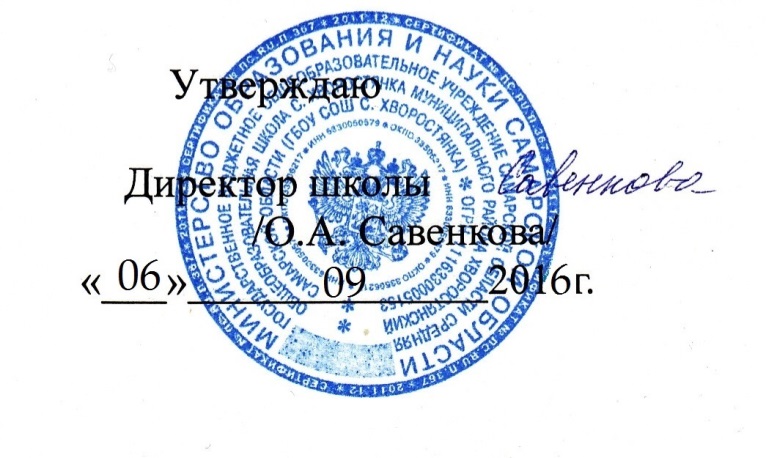 План-графикпо использованию УЛО в 5-8 классах ФГОС ООО   (1 полугодие)№ урокапонедельниквторниксредачетвергпятница1ХХХХХ2ХХХХХ3ХХХ46 классы7 классы55 классы8 классы6Внеурочная деятельность 5-8 класс Внеурочная деятельность 5-8 класс Внеурочная деятельность 5-8 класс 8Интерактивная доска, мультимедиапроектор,  нетбуки, документ-камера,  цифровой микроскоп, модульная система экпериментов Prolog, с системой   контроля качества  знаний ProClassИнтерактивная доска, мультимедиапроектор,  нетбуки, документ-камера,  цифровой микроскоп, модульная система экпериментов Prolog, с системой   контроля качества  знаний ProClassИнтерактивная доска, мультимедиапроектор,  нетбуки, документ-камера,  цифровой микроскоп, модульная система экпериментов Prolog, с системой   контроля качества  знаний ProClassИнтерактивная доска, мультимедиапроектор,  нетбуки, документ-камера,  цифровой микроскоп, модульная система экпериментов Prolog, с системой   контроля качества  знаний ProClassИнтерактивная доска, мультимедиапроектор,  нетбуки, документ-камера,  цифровой микроскоп, модульная система экпериментов Prolog, с системой   контроля качества  знаний ProClass